MOST SUSTAINABLE COMPANYΟι Επιχειρήσεις που αναδεικνύονται στο 3ο επίπεδο του The Sustainable Companies Network, δηλαδή στην ομάδα των THE MOST SUSTAINABLE COMPANIES είναι οι εταιρείες αυτές που εφαρμόζουν μια ολιστική προσέγγιση στα θέματα Βιώσιμης Ανάπτυξης στην επιχειρηματική τους λειτουργία, οι οποίες μπορούν να αποτελέσουν και παραδείγματα προς μίμηση στην ελληνική αγορά. Ένταξη στις THE MOST SUSTAINABLE COMPANIES IN GREECE:MOST SUSTAINABLE COMPANIES μπορούν να γίνουν οι Επιχειρήσεις οι οποίες πληρούν ετησίως τα παρακάτω:Δεσμεύονται στις Αρχές της Βιώσιμης Ανάπτυξης συνυπογράφοντας τη Χάρτα για τη Βιώσιμη Ελλάδα 2030 (Πρωτοβουλία Sustainable Greece 2030) μαζί με τους Συνεργαζόμενους Φορείς της Πρωτοβουλίας και τους υπόλοιπους Οργανισμούς. Καταγράφουν τις πρωτοβουλίες που έχουν υλοποιήσει στο πλαίσιο της Βιώσιμης Ανάπτυξης στο ΠΑΡΑΤΗΡΗΤΗΡΙΟ ΒΙΩΣΙΜΟΤΗΤΑΣ (ετησίως χωρίς περιορισμό στον αριθμό των καταγεγραμμένων πρωτοβουλιών) και αποδέχονται ότι τα στοιχεία που θα καταθέσουν θα μπορούν να χρησιμοποιηθούν ως Καλές Πρακτικές (best practices) και ως βάση ανταλλαγής τεχνογνωσίας και εμπειριών με άλλους Οργανισμούς στο πλαίσιο της Πρωτοβουλίας Sustainable Greece 2030.Συμπληρώνουν τα 20 κριτήρια του The Sustainability Code.Οι εταιρικές τους επιδόσεις αξιολογούνται στο SUSTAINABILITY PERFORMANCE DIRECTORY.SUSTAINABILITY PERFORMANCE DIRECTORYΟι εταιρικές επιδόσεις των Επιχειρήσεων στα θέματα της Βιώσιμης Ανάπτυξης αξιολογούνται με βάση το SUSTAINABILITY PERFORMANCE DIRECTORY, που αποτελεί έναν τεχνικό δείκτη αξιολόγησης. Στοχεύει στη δημιουργία του Χάρτη της Βιώσιμης Ανάπτυξης και της Υπεύθυνης Επιχειρηματικότητας ώστε να καταστεί σημείο αναφοράς των Επιχειρήσεων που αναπτύσσουν πολιτικές, πρωτοβουλίες, δράσεις και συστήματα τα οποία συμβάλλουν στη δημιουργία μιας Βιώσιμης Οικονομίας-Κοινωνίας.Οι επιχειρήσεις που επιθυμούν να συμμετάσχουν στο SUSTAINABILITY PERFORMANCE DIRECTORY θα πρέπει να ανταποκριθούν μερικώς ή ολικώς στα παρακάτω:  Στάδιο 1: Πρωτοβουλίες, Δράσεις & Προγράμματα, πάνω στους θεματικούς Πυλώνες της Βιώσιμης Ανάπτυξης, που οι επιχειρήσεις αναπτύσσουν τα τελευταία 3 χρόνια και που συμμετέχουν ή όχι στο θεσμό διαλόγου– (Bravo Sustainability Dialogue & Awards) (25% της τελικής βαθμολογίας)Στάδιο 2: Πολιτικές, Συστήματα και Διαδικασίες που αναπτύσσουν και υποστηρίζουν την Υπεύθυνη Επιχειρηματικότητά τους – Απάντηση στα Κριτήρια του The Sustainability Code (50% της τελικής βαθμολογίας).Στάδιο 3: Δημοσιοποίηση της επίδρασης – Κατά Δήλωση (25% της τελικής βαθμολογίας).Η αρχική́ αξιολόγηση πραγματοποιείται από́ την Τεχνική́ Επιτροπή́, η οποία αποτελείται από́ δυο ομάδες εμπειρογνωμόνων στα θέματα Βιώσιμης Ανάπτυξης, από́ στελέχη του QualityNet Foundation & από́ εκπροσώπους των Ελεγκτικών Φορέων. Η τελική́ αξιολόγηση και τελική́ έγκριση της κατάταξης πραγματοποιείται από́ την Ανεξάρτητη Κριτική́ Επιτροπή́ αποτελούμενη από́ έγκριτα μέλη της επιχειρηματικής και ακαδημαϊκής κοινότητας.Περισσότερες πληροφορίες είναι διαθέσιμες στην αναλυτική μεθοδολογία.Τα οφέλη που προκύπτουν από την ένταξη μιας Επιχείρησης στην ομάδα των THE MOST SUSTAINABLE COMPANIES IN GREECE:Δυνατότητα συμμετοχής στον Ετήσιο Διάλογο για τη Βιώσιμη Ανάτπυξη με την κατάθεση απόψεων στο πλαίσιο του Θεσμού BRAVO.Δυνατότητα συμμετοχής στο Δίκτυο Ανταλλαγής Γνώσης & Εμπειριών της Πρωτοβουλίας.Ανάδειξη στην επιχειρηματική ελίτ των πρωταγωνιστών της Βιώσιμης Ανάπτυξης. Ένταξη της Επιχείρησης στην ομάδα των ηγέτιδων Επιχειρήσεων, στις THE MOST SUSTAINABLE COMPANIES IN GREECE.Υποστήριξη στην ανταπόκριση στις σημερινές επιχειρηματικές προκλήσεις στην ανταπόκριση στα κανονιστικά πλαίσιαστην καλύτερη αξιολόγηση για τις χρηματοδοτήσεις στη δημοσίευση μη χρηματοοικονομικής πληροφόρησηςΕνδυνάμωση της ταυτότητας ως «Κοινωνικά Υπεύθυνη Επιχείρηση»Χορήγηση του σήματος αναγνώρισης MOST SUSTAINABLE COMPANY με δυνατότητα επικοινωνιακής χρήσης ενός (1) έτους.Παρουσίαση του λογοτύπου και των εταιρικών δεδομένων της Βιώσιμης Ανάπτυξης & της Υπεύθυνης Λειτουργία στην ελληνική ηλεκτρονική πλατφόρμα https://.greekcode.sustainablegreece2020.com  Εξαγωγή έκθεσης μη χρηματοοικονομικής πληροφόρησης για χρήση προς το ΓΕΜΗ & τα χρηματοπιστωτικά Ιδρύματα, και Δήλωσης Συμμόρφωσης - Πίνακα Τεκμηρίωσης για την κάλυψη των 20 κριτηρίων του The Sustainability Code.Ένταξή της σε Διεθνή Δίκτυα Υπεύθυνων Προμηθευτών, όπως το EcoVadis Εκπαίδευση της αλυσίδας αξίας: ΔΩΡΕΑΝ ενημέρωση & mentoring 10 προμηθευτών-πελατών για την ένταξη τους στο SUSTAINABLE COMPANIES NETWORK.Πώς να γίνετε MOST SUSTAINABLE COMPANY:Συμπλήρωση της Φόρμας Ετήσιας Συμμετοχής στην ομάδα των THE MOST SUSTAINABLE COMPANIES. Δήλωση επιθυμητού επιπέδου κατάταξης & επιλογή των πρωτοβουλιών που έχει αναπτύξει η Επιχείρηση με βάση τις θεματικές ενότητες των 5 Πυλώνων Βιώσιμης Ανάπτυξης (Διακυβέρνηση, Αγορά, Περιβάλλον, Κοινωνία, Συνεργασίες), σύμφωνα με την αναλυτική περιγραφή τους.Συμπλήρωση των κριτηρίων του The Sustainability Code. Τα ελάχιστα απαιτούμενα κριτήρια φέρουν την ειδική σήμανση «DIRECTORY» στον πίνακα εδώ.Δήλωση τρόπου δημοσιοποίησης της επίδρασης (συμπληρώνοντας τη Φόρμα Ετήσιας Συμμετοχής).Το κόστος της ετήσιας συμμετοχής στο 3ο επίπεδο των The Most Sustainable Companies διαμορφώνεταιΓια περισσότερες πληροφορίες, παρακαλούμε να επικοινωνήσετε με την ομάδα του QualityNet Foundation στο τηλέφωνο 210-6898594 και ηλεκτρονικά στο info@qualitynet.gr.ΦΟΡΜΑ ΕΤΗΣΙΑΣ ΣΥΜΜΕΤΟΧΗΣTHE MOST SUSTAINABLE COMPANIESΟ κάτωθι υπογεγραμμένος ………………………………………………………………………………………….………………………………………………………………………………………………………………………………………δηλώνω το ενδιαφέρον του Οργανισμού …………………………………………………………………….……………………………………………………………………………………………………………………………………..να συμμετέχει ενεργά στο The Sustainable Companies Network και να ενταχθεί στο 3ο επίπεδο συμμετοχής, στην ομάδα των THE MOST SUSTAINABLE COMPANIES, με ετήσια συνδρομή. (Παρακαλούμε όπως επιλέξετε από τον παρακάτω πίνακα).Στάδιο 1: Καταγραφή Πρωτοβουλιών Βιώσιμης ΑνάπτυξηςΕάν επιθυμείτε να συμμετάσχει η εταιρία σας στο Sustainability Performance Directory, παρακαλούμε δηλώστε το επίπεδο στο οποίο θέλετε να ενταχθείτε λαμβάνοντας υπ όψιν:Sustainable Leader (Κάλυψη και των 5 θεματικών Πυλώνων)     Top Sustainable Company (Κάλυψη 3-4 θεματικών Πυλώνων)Sustainable Company (Κάλυψη 1-2 θεματικών Πυλώνων)Θεματικοί Πυλώνες:                                      Governance	                        	Τίτλος προγράμματος: …………………………………………………..                                                                                 Market                                             	Τίτλος προγράμματος: …………………………………………………..                                                                Environment                                   		Τίτλος προγράμματος: …………………………………………………..     Society	                                      	Τίτλος προγράμματος: …………………………………………………..                                                                       In Action	          			Τίτλος προγράμματος: …………………………………………………..     Τελικός αριθμός συμμετοχών 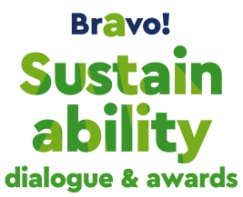 Επιθυμώ οι πρωτοβουλίες / προγράμματα να αξιολογηθούν στο πλαίσιο του Θεσμού BRAVOΣτάδιο 3: Δήλωση Δημοσιοποίησης της ΕπίδρασηςΔηλώνω ότι ο  Οργανισμός που εκπροσωπώ (επιλέξτε από τα παρακάτω)δεν προβαίνει σε δημοσιοποίηση της υπεύθυνης λειτουργίας του δημοσιοποιεί την υπεύθυνη λειτουργία του με την έκδοση Απολογισμού Βιωσιμότηταςδημοσιοποιεί  την υπεύθυνη λειτουργία του με τη συμπλήρωση του The Sustainability Codeπροβαίνει σε επαλήθευση από εξωτερικό φορέα των στοιχείων της υπεύθυνης λειτουργίας του……………………………………………Ημερομηνία…………………………………………Σφραγίδα & ΥπογραφήΕκπροσώπου ΟργανισμούΣΤΟΙΧΕΙΑ ΤΙΜΟΛΟΓΗΣΗΣΕταιρεία:Δραστηριότητα:Διεύθυνση:ΑΦΜ:ΔΟΥ:Αριθμός Εργαζομένων:    Τζίρος:  Διεύθυνση Αποστολής Τιμολογίου: YΠΕΥΘΥΝΟΣ ΕΠΙΚΟΙΝΩΝΙΑΣ Ονοματεπώνυμο:Τηλέφωνο:E-mail:ΤΡΟΠΟΣ ΠΛΗΡΩΜΗΣΤράπεζα: ALPHA BANK │ Αριθμός Λογαριασμού: 1450 0232 0006 054 │ ΔΙΚΑΙΟΥΧΟΣ: QUALITY NET WORK │ ΙΒΑΝ: GR77 0140 1450 1450 0232 0006 054 │ SWIFT/BIC CODE: CRBAGRAA* Παρακαλούμε όπως αποστείλετε τη Φόρμα Συμμετοχής με υπογραφή και σφραγίδα στο info@qualitynet.gr Ετήσια συμμετοχή στην ομάδα τωνTHE MOST SUSTAINABLE COMPANIES ΚόστοςΕπιχειρήσεις που συμμετέχουν για 1η φορά:Σηματοδότηση Επιχείρησης με το σήμα των THE MOST SUSTAINABLE COMPANIESΚατάθεση, τεχνική αξιολόγηση με βάση τα κριτήρια στο πλαίσιο του Sustainability Performance Directory. Έκθεση Τεχνικής αξιολόγησης  με προτάσεις Βελτίωσης Benchmarking Analysis για το επίπεδο ωριμότητας της εταιρίας σας με άλλους εθνικούς εταίρους Εκπαίδευση/mentoring 10 προμηθευτών-πελατών5000€πλέον 24% ΦΠΑΕπιχειρήσεις που επαναλαμβάνουν τη συμμετοχή τους:Σηματοδότηση Επιχείρησης με το σήμα των THE MOST SUSTAINABLE COMPANIESΚατάθεση, τεχνική αξιολόγηση με βάση τα κριτήρια στο πλαίσιο του Sustainability Performance Directory. Έκθεση Τεχνικής αξιολόγησης  με προτάσεις Βελτίωσης Benchmarking Analysis για το επίπεδο ωριμότητας της εταιρίας σας με άλλους Εθνικούς Εταίρους Εκπαίδευση/mentoring 10 προμηθευτών - πελατών4000€πλέον 24% ΦΠΑKατάθεση-αξιολόγηση Πρωτοβουλιών (Σταδιο 1)Έκθεση αξιολόγησης και engagement 300€/ εκάστη πρωτοβουλίαπλέον 24% ΦΠΑΕπιχειρήσεις που συμμετέχουν για 1η φοράΕπιχειρήσεις που επαναλαμβάνουν τη συμμετοχή τους5000€πλέον ΦΠΑ4000€πλέον ΦΠΑΚατάθεση Πρωτοβουλιών/Προγραμμάτων 300€/έκαστηΑριθμός ΣυμμετοχώνΣυνολικό ποσό